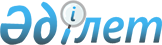 Об утверждении Правил информирования органов военной полиции Комитета национальной безопасности Республики Казахстан в системе органов национальной безопасности Республики Казахстан по вопросам, относящимся к компетенции органов военной полиции Комитета национальной безопасности Республики КазахстанПриказ и.о. Председателя Комитета национальной безопасности Республики Казахстан от 17 августа 2017 года № 64 нс. Зарегистрирован в Министерстве юстиции Республики Казахстан 20 сентября 2017 года № 15727.
      В соответствии с подпунктом 167) пункта 15 Положения о Комитете национальной безопасности Республики Казахстан, утвержденного Указом Президента Республики Казахстан от 1 апреля 1996 года № 2922, ПРИКАЗЫВАЮ:
      Сноска. Преамбула - в редакции приказа Председателя Комитета национальной безопасности РК от 17.05.2023 № 28/қе (вводится в действие по истечении десяти календарных дней после дня его первого официального опубликования).


      1. Утвердить прилагаемые Правила информирования органов военной полиции Комитета национальной безопасности Республики Казахстан в системе органов национальной безопасности Республики Казахстан по вопросам, относящимся к компетенции органов военной полиции Комитета национальной безопасности Республики Казахстан.
      2. Департаменту военной полиции Комитета национальной безопасности Республики Казахстан в установленном законодательством Республики Казахстан порядке обеспечить:
      1) государственную регистрацию настоящего приказа в Министерстве юстиции Республики Казахстан и его официальное опубликование;
      2) в течение десяти календарных дней со дня государственной регистрации направление в Республиканское государственное предприятие на праве хозяйственного ведения "Республиканский центр правовой информации" Министерства юстиции Республики Казахстан для официального опубликования в Эталонном контрольном банке нормативных правовых актов Республики Казахстан.
      3. Контроль за исполнением настоящего приказа возложить на первого заместителя Председателя Комитета национальной безопасности Республики Казахстан.
      4. Настоящий приказ вводится в действие по истечении десяти календарных дней после дня его первого официального опубликования. Правила
информирования органов военной полиции Комитета национальной безопасности Республики Казахстан в системе органов национальной безопасности Республики Казахстан по вопросам, относящимся к компетенции органов военной полиции Комитета национальной безопасности Республики Казахстан
      1.      Настоящие Правила информирования органов военной полиции Комитета национальной безопасности Республики Казахстан в системе органов национальной безопасности Республики Казахстан по вопросам, относящимся к компетенции органов военной полиции Комитета национальной безопасности Республики Казахстан (далее – Правила), определяют порядок информирования органов военной полиции Комитета национальной безопасности Республики Казахстан (далее – ОВП) в системе органов национальной безопасности Республики Казахстан (далее – ОНБ) по вопросам, относящимся к компетенции ОВП.
      2. Информирование осуществляется ОНБ путем предоставления лицами, уполномоченными руководителями ОНБ (далее – Уполномоченные руководители) либо лицами, их замещающими, оперативными дежурными ОНБ устной либо письменной информации в ОВП о происшествиях и правонарушениях, совершенных сотрудниками, военнослужащими и работниками ОНБ, либо происшествиях и правонарушениях с их участием, за исключением негласного состава ОНБ.
      Сноска. Пункт 2 - в редакции приказа Председателя Комитета национальной безопасности РК от 30.03.2020 № 19/қе (вводится в действие по истечении десяти календарных дней после дня его первого официального опубликования).


      3.      Уполномоченные руководители либо лица, их замещающие, а также оперативные дежурные ОНБ информируют ОВП по территориальности:
      1)       о преступлениях, совершенных сотрудниками, военнослужащими и работниками ОНБ, по которым ОВП, в соответствии со статьей 191 Уголовно-процессуального кодекса Республики Казахстан (далее – УПК), досудебное расследование проводится в форме дознания;
      2)       об уголовных проступках, совершенных сотрудниками, военнослужащими и работниками ОНБ, по которым ОВП, в соответствии со статьей 191 УПК, досудебное расследование проводится в протокольной форме;
      3)       о совершении сотрудниками, военнослужащими и работниками ОНБ административных правонарушений, которые в соответствии с частью 1 статьи 727 Кодекса Республики Казахстан об административных правонарушениях (далее – КоАП) рассматриваются ОВП;
      4)       о совершении сотрудниками, военнослужащими и работниками ОНБ административных правонарушений, по которым в соответствии с подпунктом 5) части 1 статьи 804 КоАП, должностные лица ОВП составляют протокола об административных правонарушениях; 
      5)       о фактах получения травм сотрудниками, военнослужащими и работниками ОНБ;
      6)       о фактах смерти сотрудников, военнослужащих и работников ОНБ;
      7)       о фактах дорожно-транспортных происшествий, совершенных лицами, управляющими транспортными средствами ОНБ.
      4. Военно-медицинские (медицинские) подразделения ОНБ незамедлительно предоставляют в ОВП сведения обо всех обращениях с травмами сотрудников, военнослужащих и работников ОНБ, а также их госпитализации с различными телесными повреждениями.
      Сноска. Пункт 4 - в редакции приказа Председателя Комитета национальной безопасности РК от 17.05.2023 № 28/қе (вводится в действие по истечении десяти календарных дней после дня его первого официального опубликования).


      5.       ОНБ направляют в ОВП результаты служебных расследований, по которым в действиях сотрудников, военнослужащих и работников выявлены нарушения законности, указывающие на признаки уголовных либо административных правонарушений, отнесенных к компетенции ОВП. 
      6.      Своевременное информирование ОВП о происшествиях и правонарушениях, указанных в пунктах 3, 4 и 5 настоящих Правил, а также достоверность предоставляемых сведений осуществляется уполномоченными руководителями либо лицами, их замещающими, оперативными дежурными соответствующих ОНБ. 
					© 2012. РГП на ПХВ «Институт законодательства и правовой информации Республики Казахстан» Министерства юстиции Республики Казахстан
				
      ВрИО ПредседателяКомитета национальной безопасностиРеспублики Казахстангенерал - лейтенант н.б.

С. Абиш
Утверждены
приказом временно
исполняющего обязанности
Председателя Комитета
национальной безопасности
Республики Казахстан
от 17 августа 2017 года
№ 64 нс